Registration Deadline is Friday, April 5, 2013May Trainings Dates 		Schools & RCC I 	     May 9-10             CACFP May 20-21     May 13-14			     May 16-17August Training Dates    	Schools & RCCI         August 5              CACFP August 8-9*SFSP sponsors please select the appropriate training for your site’s age group.Cooking Up Nutrition WorkshopChef John Layton, and Lydia Wirkus will cover the meal pattern, standardized recipes, production records, The Food Buying Guide, the 2010 Dietary Guidelines (DGAs), CN labels and nutrition facts.  Chef John will teach participants how to create delicious meals utilizing USDA standardized recipes with more whole grains, legumes, reduced sodium, and reduced fats.  There will be plenty of hands on cooking throughout the two-day training. Workshop Location and Time Anchorage: UAA, Lucy Cuddy Hall   8:00- 4:30 p.m. with working lunchAccommodations Rooms have been blocked at the following hotels for your convenience at University Springhill Suites of Anchorage.  Please call the reservation number at 1-888-284-1887.  Use “CNP13” for discounted rate.   Reserve your room before the cut off dates listed below. Room Rates at $99/night for dates;  	May 9 – 11, 2013 (cut-off date is April 18)                                     May 13 – 15, 2013 (cut-off date is April 22)Room Rate at $181/night for dates;       May 16 – 18, 2013 (cut-off date is April 25)May 20 – 22, 2013 (cut-off date is April 29)       			  August 5 – 7, 2013 (cut-off date is July 15)August 8 – 10, 2013 (cut-off date is July 18)If you have questions contact Child Nutrition ProgramsPhone: (907) 465-8712	Fax: (907) 465-8910		Email: susan.lampert@alaska.govRegistration Form for Cooking up Nutrition- Two day workshopName of Attendee:____	_________________________________________________________________Workshop Date:_______________________________________________________________________Name of Attendee for wait list: ___________________________________________________________Workshop Date for wait list attendee: ______________________________________________________Contact Name:  ________________________________________________________________________School/Agency Name:___________________________________________________________________Email Address of Contact Person:__________________________________________________________Phone Number of Contact Person:_________________________________________________________Workshop will be conducted at UAA, Lucy Cuddy Hall 3211 Providence Drive, AnchorageContact number is (907) 786-6752Schools & RCCI Cooking up Nutrition Workshop Dates & Times; Daily session 8:00-4:30 p.m.May 9-10     	May 13-14    	May 16-17   	August 5-6CACFP Workshop Dates & Times: Daily session 8:00-4:30 p.m.May 20-21          August 8-9Fax Completed Form to Child Nutrition Programs at 907-465-8910Child Nutrition Programs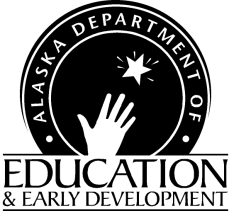 Cooking up Nutrition WorkshopChild Nutrition ProgramsCooking up Nutrition WorkshopSpace is Limited- Priority will be given to agencies who have not participated in past cook trainings and one person per agency. Please submit registration form for May trainings by Friday, April 05, 2013 and August trainings by Friday, July 05, 2013Confirmation will be sent to attendees by April 12, 2013 and July 12, 2013.  Please do not make transportation reservations until you’ve received confirmation of enrollment.